ПРОЕКТ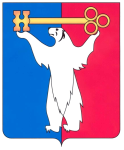 РОССИЙСКАЯ ФЕДЕРАЦИЯКРАСНОЯРСКИЙ КРАЙНОРИЛЬСКИЙ ГОРОДСКОЙ СОВЕТ ДЕПУТАТОВР Е Ш Е Н И ЕО внесении изменений в решение Норильского городского Совета депутатов от 23.05.2017 № В/4-833 «О создании местной общественной палаты муниципального образования город Норильск»В соответствии с Уставом муниципального образования город Норильск, Норильский городской Совет депутатов,РЕШИЛ:1. Внести в решение Норильского городского Совета депутатов от 23.05.2017 № В/4-833 «О создании местной общественной палаты муниципального образования город Норильск» (далее – решение) следующие изменения:1.1. В преамбуле решения, в пункте 1.1 раздела 1 Положения о местной общественной палате муниципального образования город Норильск, утвержденного решением (далее – Положение) слова «статьей 1 Закона Красноярского края от 09.06.2011 № 12-5975 «О Гражданской ассамблее Красноярского края»,» исключить.1.2. Раздел 1 Положения дополнить пунктами 1.13 и 1.14 следующего содержания:«1.13. Заседания Палаты проводятся не реже одного раза в год.  1.14. Палата ежегодно до 1 февраля года, следующего за отчетным размещает доклад о своей деятельности, о проводимых мероприятиях общественного контроля и об их результатах на официальном сайте муниципального образования город Норильск в сети Интернет (www.norilsk-city.ru).».1.3. Раздел 2 Положения изложить в следующей редакции:«2. СОСТАВ И ПОРЯДОК ФОРМИРОВАНИЯ ПАЛАТЫ2.1. Количественный состав Палаты составляет двадцать один человек.2.2. За 3 месяца до истечения срока полномочий Палаты председатель Палаты обращается письменно в Уполномоченный орган, определенный Администрацией города Норильска (далее - Уполномоченный орган), с информацией об окончании срока полномочий Палаты и необходимости формирования нового состава. Уполномоченный орган не позднее чем через 10 дней со дня обращения Председателя Палаты размещает на официальном сайте муниципального образования город Норильск в сети Интернет (www.norilsk-city.ru) информацию о начале процедуры формирования нового состава Палаты.2.3. Одна треть (первая треть) состава Палаты утверждается Главой города Норильска по собственной инициативе не ранее дня опубликования информации о формировании нового состава Палаты и не позднее дня утверждения второй трети состава Палаты Норильским городским Советом депутатов (далее - Городской Совет).Одна треть (вторая треть) состава Палаты утверждается Городским Советом по предложениям депутатов Городского Совета на заседании сессии не позднее 60 дней со дня опубликования информации о формировании нового состава Палаты.Одна треть (третья треть) формируется первыми двумя третями состава Палаты, утвержденными Городским Советом и Главой города Норильска не позднее 80 дней со дня опубликования информации о формировании нового состава Палаты. Правом выдвижения кандидатов в указанный состав Палаты (третью треть) обладают некоммерческие организации. Решение принимается большинством голосов членов Палаты, утвержденных Главой города Норильска и Городским Советом.2.4. Выдвижение кандидатов осуществляется по решению коллегиальных органов некоммерческих организаций, обладающих соответствующими полномочиями в силу закона или в соответствии с уставами этих организаций, а при отсутствии коллегиальных органов - по решению иных органов, обладающих в силу закона или в соответствии с уставами этих организаций правом выступать от имени этих организаций.2.5. Кандидаты в члены Палаты (первая треть состава Палаты) представляют Главе города Норильска документы согласно перечню, установленному приложением 1 к настоящему Положению.2.6. Депутаты Городского Совета представляют в Городской Совет документы на кандидата в состав Палаты согласно перечню, установленному приложением 1 к настоящему Положению, до рассмотрения вопроса о формировании второй трети состава Палаты.2.7. В целях формирования третьей трети состава Палаты некоммерческая организация, деятельность которой в сфере представления и защиты прав и законных интересов профессиональных и социальных групп составляет не менее двух лет, вправе предложить одного кандидата из числа граждан, которые имеют место жительства на территории муниципального образования город Норильск.2.8. Уполномоченный орган опубликовывает сведения о сроках, месте приема документов для формирования третьей трети состава Палаты, а также о дате, месте и порядке проведения процедуры формирования состава Палаты в полном составе в средствах массовой информации и размещает на официальном сайте муниципального образования город Норильск в сети Интернет (www.norilsk-city.ru) не позднее пяти рабочих дней со дня опубликования информации о формировании нового состава Палаты.2.9. Документы для формирования третьей трети состава Палаты принимаются Уполномоченным органом в течение 30 дней со дня опубликования процедуры формирования состава Палаты в средствах массовой информации и размещения на официальном сайте муниципального образования город Норильск в сети Интернет (www.norilsk-city.ru).2.10. Представители некоммерческих организаций представляют в Уполномоченный орган заявление о включении представителя некоммерческой организации в состав Палаты и документы согласно перечню, установленному приложением 2 к настоящему Положению.2.11. В формировании Палаты не участвуют:- политические партии;- представители некоммерческих организаций, зарегистрированных менее чем за один год до начала формирования Палаты и до дня истечения срока полномочий членов Палаты действующего состава;- представители некоммерческих организаций, которым в соответствии с Федеральным законом от 25.07.2002 № 114-ФЗ «О противодействии экстремистской деятельности» вынесено предупреждение в письменной форме о недопустимости осуществления экстремистской деятельности, - в течение одного года со дня вынесения предупреждения, если оно не было признано судом незаконным;- представители некоммерческих организаций, деятельность которых приостановлена в соответствии с Федеральным законом «О противодействии экстремистской деятельности», если решение о приостановлении не было признано судом незаконным;- некоммерческие организации, выполняющие функции иностранного агента.Не позднее пяти рабочих дней после утверждения Городским Советом второй трети состава Палаты Уполномоченный орган извещает каждого члена Палаты о дате, месте и времени проведения собрания для формирования оставшейся трети состава Палаты.Палата является правомочной, если в ее состав вошло более трех четвертых установленного настоящим Положением числа членов Палаты.2.12. Уполномоченный орган информирует Гражданскую ассамблею Красноярского края и Общественную палату Красноярского края о формировании Палаты не позднее десяти рабочих дней после принятия настоящего Положения. 2.13. Срок полномочий членов Палаты составляет три года и исчисляется со дня первого заседания Палаты нового состава. Со дня первого заседания Палаты нового состава полномочия членов Палаты действующего состава прекращаются. Первое заседание Общественной палаты, образованной в правомочном составе, должно быть проведено не позднее чем через десять рабочих дней со дня формирования состава Палаты.».1.4. Пункт 3.6 раздела 3 Положения исключить.1.5. Пункт 3.7 раздела 3 Положения считать пунктом 3.6.2. Решение опубликовать в газете «Заполярная правда».3. Настоящее решение вступает в силу через 10 дней после официального опубликования.«__» __________ 2020 года№ _____Председатель Городского Совета                               А.А. Пестряков     Глава города Норильска               Р.В. Ахметчин